Australia’s Top 20 Selling VehiclesFebruary 2016Listed below are Australia’s top 20 selling light vehicles to the end of February 2016, with their corresponding CO2 range. Rankings are based on VFACTS year to date sales data and their CO2 range is based on the combined cycle tailpipe CO2 emissions data for all current models.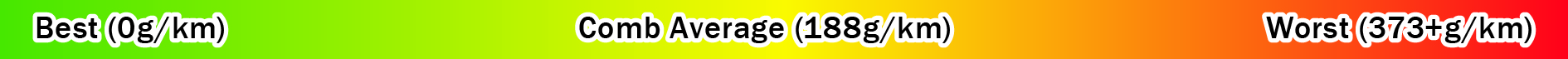 Note:  The CO2 range for the top selling 20 models listed above is based on the best and worst performing variant of the listed model. Variants with different engines, transmissions and fuel types may have different CO2 emissions within this range.RankMakeModelCO2 Range (g/km)1Mazda3129 - 1532ToyotaCorolla143 - 1623Hyundaii30125 - 1794FordRanger 4x4182 - 2565ToyotaHilux 4x4191 - 2776HyundaiTucson169 - 1907MazdaCX-5148 - 1728HoldenCommodore198 - 3049VolkswagenGolf124 - 17010MitsubishiASX160 - 18111ToyotaRav4149 - 19812MitsubishiTriton 4x4188 - 20113NissanX-Trail139 - 19214MazdaCX-3125 - 16015NissanNavara 4x4172 - 18716Mazda2114 - 12817HoldenColorado 4x4210 - 25918ToyotaPrado208 - 26619NissanQashqai129 - 17820HoldenCruze165 - 186